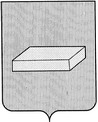 ГОРОДСКАЯ ДУМА ГОРОДСКОГО ОКРУГА ШУЯР Е Ш Е Н И Е		от 18 ноября 2015 года				№ 67Об утверждении Порядка оформления и выдачи служебных удостоверений работников аппарата городской Думы городского округа ШуяВ соответствии с Федеральным законом от 06.10.2003 N 131-ФЗ "Об общих принципах организации местного самоуправления в Российской Федерации", на основании Устава городского округа Шуя, городская ДумаР Е Ш И Л А:Утвердить Порядок оформления и выдачи служебных удостоверений работников аппарата городской Думы городского округа Шуя (Приложение № 1).Утвердить образец служебного удостоверения работника аппарата городской Думы городского округа Шуя (Приложение № 2).Постановление Думы городского округа Шуя № 25 от 30.04.2008г. «О служебных удостоверениях работников аппарата итехнических работников Думы городского округа Шуя» отменить.Настоящее решение вступает в силу с момента подписания.Приложение № 1                                                                                                          к решению городской Думы		           городского округа Шуя	                                                                                              от 18.11.2015г.№ 67Порядок оформления и выдачи служебных удостоверений работников аппарата городской Думы городского округа ШуяНастоящий Порядокрегламентирует процедуру оформления и выдачи служебных удостоверенийработникам аппарата городской Думы городского округа Шуя и распространяет свое действие на работников аппарата городской Думы,являющихся муниципальными служащими, на работников, не относящихся к муниципальным служащим, на технических работников.Служебное удостоверение работника аппарата городской Думы городского округа Шуя представляет собой двухстраничную книжку из бумаги белого цвета, наклеенной на плотное, складывающееся пополам основание красного цвета. На внешней стороне удостоверения размещена надпись «УДОСТОВЕРЕНИЕ». На левой внутренней стороне удостоверения размещаются:– в середине верхней части текст«ГОРОДСКАЯ ДУМА ГОРОДСКОГО ОКРУГА ШУЯ»;– в верхнем левом углу герб городского округа Шуя;– в правом верхнем углу фотография владельца удостоверения без головного убора размером 30 х 40 мм. Фотография скрепляется печатью городской Думы городского округа Шуя;–в правом нижнем углу располагается текст: «Действительно до _______».На правой внутренней стороне удостоверения размещаются:– в середине верхней части текст «Удостоверение № ___», под ним текст фамилии (на одной строке), имени, отчества (на другой строке) владельца удостоверенияв именительном падеже;–далее текст «является» и указывается наименование должности владельца удостоверения;–в нижней левой части текст «Председатель городской Думы городского округа Шуя» в две строки; – в нижней правой части инициалы и фамилия председателя городской Думы.Удостоверение заверяется подписью председателя городской Думы городского округа Шуя, которая скрепляется печатью городской Думы.  3. Оформленное удостоверение имеет порядковый номер и выдается лицу под личную подпись в журнале выдачи служебных удостоверений. Удостоверение выдается сроком на пять лет. По истечении срока действия удостоверения оно подлежит обмену на новое удостоверение. Передача удостоверения другому лицу запрещается. В случае увольнения работник обязан сдать удостоверение.  4. В случае утраты, либо порчи удостоверения работник обязан письменно уведомить об этом председателя городской Думы.  5. Оформление и выдача служебных удостоверений осуществляется работником аппарата городской Думы городского округа Шуя, ответственным за кадровую работу. Приложение № 2                                                                                                          к решению городской Думы		           городского округа Шуя	                                                                                              от 18.11.2015г. № 67Образец служебного удостоверения работника аппарата городской Думы городского округа ШуяПредседатель городской Думы городского округа Шуя                                        Д.Е. ПЛАТОНОВВрио Главы городского округа Шуя                                       С.Ю. РОЩИНУДОСТОВЕРЕНИЕГОРОДСКАЯ ДУМА ГОРОДСКОГО ОКРУГА ШУЯГерб городского Фото 3 х 4округа Шуя     М.П.\Действительно до ________________УДОСТОВЕРЕНИЕ № ________________фамилия_________________________имя, отчество_____________является ___наименование должности_______________________________________М.П.Председатель городской Думыгородского округа Шуяподписьинициалы, фамилия